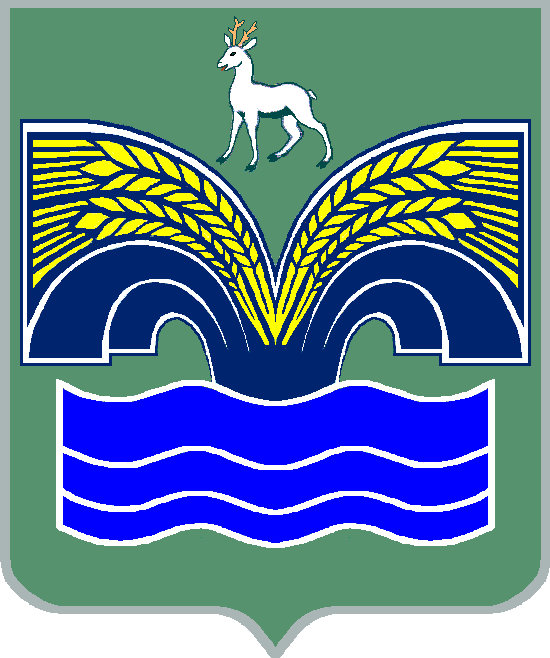 Глава сельского ПОСЕЛЕНИЯ Красный ЯрМУНИЦИПАЛЬНОГО РАЙОНА Красноярский САМАРСКОЙ ОБЛАСТИПОСТАНОВЛЕНИЕот «28»  декабря 2018 года № 22О проведении публичных слушаний по проекту документации по планировке территории площадью 107 га в границах кадастрового квартала 63:26:1406001, находящегося в центральной части поселка Кириллинский муниципального района Красноярский Самарской области в составе проекта планировки территории и проекта межевания территории В соответствии с частью 5 статьи 46 Градостроительного кодекса Российской Федерации, руководствуясь статьей 28 Федерального закона 
от 6 октября 2003 года № 131-ФЗ «Об общих принципах организации местного самоуправления в Российской Федерации», Уставом сельского поселения Красный Яр муниципального района Красноярский Самарской области, главой V Правил землепользования и застройки сельского поселения Красный Яр муниципального района Красноярский Самарской области, утвержденных решением Собрания представителей сельского поселения Красный Яр муниципального района Красноярский Самарской области от 22.07.2013 №45, постановляю:1. Провести на территории сельского поселения Красный Яр муниципального района Красноярский Самарской области публичные слушания по проекту документации по планировке территории, площадью 107 га, в границах кадастрового квартала 63:26:1406001, находящегося в центральной части поселка Кириллинский муниципального района Красноярский Самарской области в целях обеспечения земельными участками граждан, имеющим трех и более детей (далее также  – Проект документации) в составе:- проекта планировки территории в границах поселка Кириллинский сельского поселения Красный Яр муниципального района Красноярский Самарской области;- проекта межевания территории в границах поселка Кириллинский сельского поселения Красный Яр муниципального района Красноярский Самарской в составе проекта планировки территории.Информационные материалы к проекту состоят из проекта Постановления администрации сельского поселения Красный Яр муниципального района Красноярский Самарской области «Об утверждении документации по планировке территории в границах кадастрового квартала 63:26:1406001, находящегося в центральной части поселка Кириллинский муниципального района Красноярский Самарской области в составе проекта планировки территории и проекта межевания территории для развития территории в целях обеспечения земельными участками многодетных семей» с приложением проекта планировки и проекта межевания территории.2. Срок проведения публичных слушаний по Проекту документации – с    28 декабря 2018 года  по 28 января 2019 года.3. Срок проведения публичных слушаний исчисляется с момента оповещения жителей поселения о времени и месте их проведения, а также опубликования проекта до дня опубликования заключения о результатах публичных слушаний.4. Органом, уполномоченным на организацию и проведение публичных слушаний в соответствии с настоящим Постановлением, является Администрация сельского поселения Красный Яр муниципального района Красноярский Самарской области (далее – Администрация поселения). Публичные слушания проводятся в соответствии с главой V Правил землепользования и застройки сельского поселения Красный Яр муниципального района Красноярский Самарской области, утвержденных решением Собрания представителей сельского поселения Красный Яр муниципального района Красноярский Самарской области от 22.07.2013 №45.5. Представление участниками публичных слушаний предложений и замечаний по Проекту документации, а также их учет осуществляется в соответствии с главой V Правил землепользования и застройки  сельского поселения Красный Яр муниципального района Красноярский Самарской области, утвержденных решением Собрания представителей сельского поселения Красный Яр муниципального района Красноярский Самарской области от 22.07.2013 №45.6. Место проведения публичных слушаний (место проведения экспозиции Проекта документации) в сельском поселении Красный Яр муниципального района Красноярский Самарской области: 446370, Самарская область, Красноярский район, село Красный Яр,                              ул.Комсомольская, 90. Датой открытия экспозиции считается дата опубликования проекта и его размещения на официальном сайте Администрации в сети «Интернет» в порядке, установленном п. 1 ч. 8 ст. 5.1 ГрК РФ. Экспозиция проводится в срок до даты окончания публичных слушаний. Посещение экспозиции возможно в рабочие дни с 10.00 до 17.00.7. В соответствии с частью 7 статьи 46 Градостроительного кодекса Российской Федерации в целях соблюдения права человека на благоприятные условия жизнедеятельности, прав и законных интересов правообладателей земельных участков и объектов капитального строительства публичные слушания по Проекту документации проводятся с участием граждан, проживающих на территории, применительно к которой осуществляется подготовка проекта ее планировки и проекта ее межевания, правообладателей земельных участков и объектов капитального строительства, расположенных на указанной территории, лиц, законные интересы которых могут быть нарушены в связи с реализацией таких проектов.  Для указанных целей провести Собрания участников публичных слушаний по Проекту документации в селе Красный Яр – «11» января 2019 года в 18.00, по адресу: Самарская область, Красноярский район, село Красный Яр, ул.Комсомольская, 90.8. Администрации в целях доведения до населения информации о содержании Проекта документации обеспечить организацию выставок, экспозиций демонстрационных материалов проекта в месте проведения публичных слушаний (проведения экспозиции проекта) и в местах проведения собраний участников публичных слушаний по Проекту документации.9. Прием замечаний и предложений от участников публичных слушаний, жителей поселения и иных заинтересованных лиц по проекту осуществляется по адресу, указанному в пункте 6 настоящего постановления в рабочие дни с 10 часов до 19 часов, в выходные с 12 часов до 17 часов. Замечания и предложения могут быть внесены: 1) в письменной или устной форме в ходе проведения собраний участников публичных слушаний; 2) в письменной форме в адрес организатора публичных слушаний; 3) посредством записи в книге (журнале) учета посетителей экспозиции проекта, подлежащего рассмотрению на публичных слушаниях.10. Прием замечаний и предложений от участников публичных слушаний, жителей поселения и иных заинтересованных лиц по проекту прекращается 21 января 2019 года.11. Назначить лицом, ответственным за ведение протокола публичных слушаний по проекту,  заместителя Главы сельского поселения Красный Яр Ведерникова А.В.12. Назначить лицом, ответственным за ведение протоколов собраний участников публичных слушаний по проекту, заместителя Главы сельского поселения Красный Яр Ведерникова А.В.13. Администрации поселения в целях заблаговременного ознакомления жителей поселения и иных заинтересованных лиц с Проектом документации обеспечить:официальное опубликование настоящего Постановления, проекта постановления Администрации сельского поселения Красный Яр «Об утверждении документации по планировке территории в границах кадастрового квартала 63:26:1406001, находящегося в центральной части поселка Кириллинский муниципального района Красноярский Самарской области в составе проекта планировки территории и проекта межевания территории для развития территории в целях обеспечения земельными участками многодетных семей», Проекта документации в газете «Планета Красный Яр»;размещение настоящего Постановления, проекта постановления Администрации сельского поселения Красный Яр «Об утверждении документации по планировке территории в границах кадастрового квартала 63:26:1406001, находящегося в центральной части поселка Кириллинский муниципального района Красноярский Самарской области в составе проекта планировки территории и проекта межевания территории для развития территории в целях обеспечения земельными участками многодетных семей», Проекта документации на официальном сайте Администрации сельского поселения Красный Яр муниципального района Красноярский в информационно-телекоммуникационной сети «Интернет» - http://kryarposelenie.ru.беспрепятственный доступ к ознакомлению с Проектом документации в здании Администрации поселения (в соответствии с режимом работы Администрации поселения).14. Настоящее постановление является оповещением  о начале публичных слушаний и подлежит опубликованию в газете «Планета Красный Яр» и на официальном сайте Администрации муниципального района Красноярский Самарской области с последующим размещением проекта планировки территории и проекта межевания территории в границах кадастрового квартала 63:26:1406001, находящегося в центральной части поселка Кириллинский муниципального района Красноярский Самарской области на официальном сайте Администрации сельского поселения Красный Яр муниципального района Красноярский в информационно-телекоммуникационной сети «Интернет» - http://kryarposelenie.ru.15. В случае, если документы, указанные в пункте 13 настоящего Постановления, будут опубликованы позднее календарной даты начала публичных слушаний, указанной в пункте 2 настоящего Постановления, то дата начала публичных слушаний исчисляется со дня официального опубликования документов, указанных в пункте 13 настоящего Постановления. При этом установленные в настоящем Постановлении календарная дата, до которой осуществляется прием замечаний и предложений от участников публичных слушаний, жителей поселения и иных заинтересованных лиц, а также дата окончания публичных слушаний переносятся на соответствующее количество дней. Ведерников А.В.Глава сельского поселения Красный Ярмуниципального района Красноярский Самарской области                                                                             А.Г.Бушов